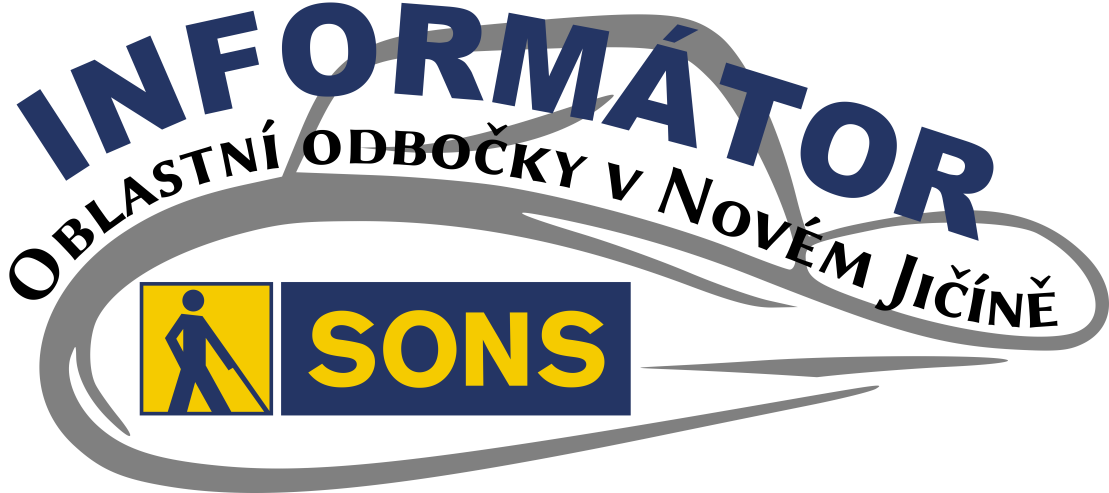 OBSAH02 - Úvod02 - Jak můžeme pomoci03 - Desinfekce pro vás04 - Informace o očkování05 - Událo se05 - Předvánoční posezení05 - Online diskusní klub06 - Beseda s cestovatelkou06 - Výsledky soutěže07 - Pozvánky07 - Online diskusní klub08 - Setkávání s historií NJ08 - Beseda s maratoncem09 - Připravujeme09 - Rekreační pobyt10 - Zájezd na Sázavsko12 - Sociálně právní poradna12 - Zvýšení důchodu13 - Zvýšení min. mzdy14 - Doručování písemností17 - Zrušení doplatků na bílé
	hole se odsouvá18 - Poradna SONS NJMilí přátelé,zdravíme vás v Novém roce a přejeme všem především zdraví, štěstí, spousty sil na zvládnutí všeho, co nás v roce 2021 čeká. Martin, Hanka a PetrJak Vám můžeme pomociPracoviště SONS oblastní odbočky Nový Jičín je vzhledem k nařízením vlády stále zaměřeno na individuální pomoc našim členům a uživatelům služeb. Jsme Vám k dispozici v rámci odborného sociálního poradenství, sepisujeme žádosti o příspěvky na péči, příspěvky na zvláštní pomůcky, pomůžeme s odvoláními v rámci správních řízení, poskytneme informace k aktuální situaci, pomůžeme s provedením registrace k očkování atd. V rámci sociálně aktivizačních služeb můžeme v akutních případech pomoci s nefunkční kompenzační pomůckou či poradit s výběrem dalších pomůcek. Můžeme Vám zprostředkovat donášku nákupů v rámci Vašeho bydliště. Rádi vám pomůžeme objednat potřebné zboží na e-shopu, jelikož jsou stále provozovny mimo prodejny základních potřeb uzavřeny. Zprostředkujeme Vám služby zvukových knihoven pro zrakově postižené, pomůžeme s přihlášením čtenáře nebo předplacením časopisů pro zrakově postižené redakce Zora. V rámci půjčovny kompenzačních pomůcek Vám nabízíme možnost zapůjčit si množství optických nebo elektronických stolních či kapesních lup pro usnadnění čtení nebo další drobné pomůcky.Pro předem domluvené schůzky jsme Vám na pracovišti k dispozici ve dnech.pondělí	8:00 - 12:00 a 12:30 - 15:00středa	8:00 - 12:00 a 12:30 - 15:00Pro domluvení schůzky nebo pro dotazy prosím využijte emailu: novyjicin-odbocka@sons.cz nebo telefonu 776 488 164.Žádáme Vás laskavě, abyste při domluvené návštěvě u nás používali ochranu nosu a úst, dezinfekci rukou máme k dispozici u nás na místě. Telefonicky jsme Vám k dispozici denně v pracovní dny od 8:00 do 16:00 hodin. Pokud se k nám nemůžete dostavit, můžeme se s Vámi domluvit na návštěvě v místě bydliště. S ohledem na pandemická opatření za použití ochranných pomůcek (respirátor, desinfekce, rukavice atd).Osobní desinfekce pro vásMáme ještě k dispozici dva druhy osobní kapesní dezinfekce pro zrakově postižené, kterou si u nás můžete vyzvednout. Pokud si přejete zaslat tuto kapesní dezinfekci poštou, můžete kontaktovat sociálního pracovníka Martina Hyvnara, tel.. 776 488 164Využijte této nabídky a chraňte sebe i své okolí.Informace o očkování (covid-19)Rádi bychom vám touto cestou předali informaci týkající se postupu očkování proti nemoci covid-19 určené prozatím především rizikovým skupinám.Od 15. ledna 2021 se mohou k očkování přihlašovat obyvatelé České republiky, kteří jsou starší 80 let nebo pracují ve zdravotnictví. Registrace a očkování pro občany mladší 80 let, bylo v současné době, (tj. k  4. 2. 2021) z důvodu nedostatku očkovací látky pozastaveno. Nový termín zatím uveden nebyl.Registrace k očkování a rezervace termínů probíhá za pomoci centrálního rezervačního systému na adrese https://crs.uzis.cz/. S registrací mohou pomoci jak rodinní příslušníci, tak bezplatná linka 1221. S žádostí o pomoc s registrací se samozřejmě můžete obrátit i na nás.Aktuální a pravidelně dále aktualizované informace o očkování naleznete na webových stránkách:https://pacientskeorganizace.mzcr.cz/Událo sePředvánoční posezeníV úterý 10. prosince jsme se v omezeném povoleném počtu deseti osob sešli na Předvánočním posezení. Jsme vděční, že se nám podařilo setkat se alespoň v tomto omezeném počtu a užít si chvíli klidu a pohody, popřát si osobně pohodové Vánoce a vše nejlepší do nového roku. Věříme, že se snad brzy dočkáme změny k lepšímu, situace se uklidní a stabilizuje a bude zase možné a bezpečné se setkávat osobně. Online diskusní klubProtože dnešní doba nepřeje aktivnímu setkávání naživo, buďme vděční za moderní technologie, které nám umožní setkávat se a sdílet prostřednictvím internetu.První dvě setkání prostřednictvím aplikace Skype proběhly koncem roku 2020 a začátkem roku 2021 a věřím, že to bylo příjemné setkání. Další budou následovat vždy první čtvrtek v měsíci od 13:00 hodin.Beseda s nevidomou cestovatelkouPrvní setkání skrze aplikaci Skype proběhlo také s nevidomou cestovatelkou Zuzkou Habáňovou, která už u nás byla osobně a vyprávěla nám o svých cestách po celém světě s bílou holí.Ani covid Zuzku nezastavil a tak nám ve čtvrtek 28. 1. 2021 popovídala o své cestě na kouzelné Azorské ostrovy na podzim roku 2020.Se Zuzkou se budete moci zúčastnit i dalších besed s cestovatelskou tématikou.Výsledky vánoční soutěžeVe Vánočním speciálu jste měli možnost vyplnit adventní kvíz, zaslat nám správné odpovědi na otázky a zúčastnit se tak soutěže o drobné ceny. Výherkyněmi se staly Věrka Stiborková a Anička Navrátilová, které jako jediné zaslaly správné odpovědi na tento kvíz a mají u nás na odbočce připravené své ceny. Děkujeme za účast v soutěži.PozvánkyOnline diskusní klubKaždý první čtvrtek v měsíci od 13:00 proběhne online setkání po Skype a to až do té doby, než nám bude povoleno začít se opět scházet osobně u nás na odbočce.KDY: 	04. 03. 2021 od 13:00 (čtvrtek)
	01. 04. 2021 od 13:00 (čtvrtek)KDE:	U vás doma (on-line)
	U vašeho PC, mobilu nebo tabletuPŘIHLÁŠENÍ: končí 2 dny před schůzkounovyjicin-odbocka@sons.cz775 086 748 (H. Petrová)Srdečně vás tedy zveme na tato setkávání. Pokud nemáte možnost využít tuto aplikaci ve svém počítači, mobilním telefonu nebo tabletu, zkuste oslovit rodinné příslušníky, zda by vám na hodinu nezapůjčili svá zařízení.Dále je možné využít povánočních slev a výprodejů a pořídit si vlastní tablet. Jsme schopni vám s tím pomoci, zpřístupnit vám toto zařízení tak, abyste je mohli využívat i bez zrakové kontroly. Můžete tak zkusit něco nového, naučit se pracovat se zařízením, které vám může zpřístupnit nejen tato setkávání s námi, ale má další spoustu zajímavých možností a funkcí. Dále nabízíme technickou podporu Petra Jasinského těm, kteří vlastní technické vybavení, ale s aplikací Skype nemají zkušenosti a rádi by ji začali využívat. Neváhejte se na nás obrátit, jsme tady od toho, abychom vám pomáhali. Kontakt na Petra Jasinského, tel.: 778 768 381.Setkávání s historií NovojičínskaKaždý třetí čtvrtek v měsíci jsme měli vyhrazený na pravidelná setkávání s historií Novojičínska v muzeu. Vývoj pandemie nám bohužel tato setkávání zatím neumožňuje. Dohodli jsme se tedy s paní Juračkovou, že dokud se nebudeme moci setkávat osobně, sejde se s námi online po Skype a budeme si o historii povídat na dálku.KDY: 	18. 2. 2021 od 13:00 (čtvrtek)KDE:	U vás doma (on-line)
	U vašeho PC, mobilu nebo tabletuPŘIHLÁŠENÍ: končí 2 dny před schůzkounovyjicin-odbocka@sons.cz775 086 748 (H. Petrová)Prostor bude i pro vaše dotazy a komentáře. Zároveň hodláme tyto besedy nahrát a na CD zasílat zájemcům, kteří se těchto online setkání nemohou účastnit.Beseda s nevidomým maratoncemKaždý čtvrtý čtvrtek v měsíci pro vás připravujeme online besedu s hostem. Dalším hostem v pořadí bude Ondra Zmeškal, nám už také dobře známý nevidomý sportovec. I on nás poctil svou návštěvou a vyprávěl nám, jak běžel poslepu maraton na Velké čínské zdi. Tentokrát se dozvíte, zda se mu povedlo přeběhnout celou Českou republiku a proč to všechno dělal.KDY: 	25. 2. 2021 od 13:00 (čtvrtek)KDE:	U vás doma (on-line)
	U vašeho PC, mobilu nebo tabletuPŘIHLÁŠENÍ: končí 2 dny před schůzkounovyjicin-odbocka@sons.cz775 086 748 (H. Petrová)Z těchto besed se pokusíme vytvořit záznam, který bychom rádi rozeslali zájemcům, kteří se nemohou účastnit těchto online besed.připravujemeNabídka rekreačního pobytuSONS ČR, z. s. v Třinci připravuje rekreační pobyt v Penzionu U studánky Horní Lomná. Ubytování je v pokojích hotelového typu s vlastním sociálním zázemím. Stravování formou plné penze. Předpokládaná cena pobytu 3.700 Kč pro členy, pro ostatní to bude o 21% (DPH) vice.KDY: 	11. - 16. 5. 2021KDE:	Penzion U studánky Horní Lomná
	Horní Lomná 178, 739 91 Horní LomnáPŘIHLÁŠENÍ:	svůj předběžný zájem nám prosím
hlaste do pátku 12. březnanovyjicin-odbocka@sons.cz776 488 164 (M. Hyvnar)Kdo chce poznat krásy Slezských Beskyd, obcí Hrčava nebo Mostů u Jablunkova, nezapomeňte se přihlásit.Vícedenní poznávací zájezd SázavskoVe spolupráci s odbočkami SONS Třinec, Jeseník a JACKi Jablunkov pro Vás připravujeme zážitkový pobyt v oblasti Sázavy.KDY: 	24. - 28. 6. 2021KDE:	Kemp Sázava
	Poznaňská 297, 285 06 SázavaDOPRAVA:	vlastním autobusem z N. Jičína a zpět.PŘIHLÁŠENÍ:	svůj předběžný zájem nám prosím
hlaste do pátku 12. březnanovyjicin-odbocka@sons.cz776 488 164 (M. Hyvnar)Autobus budeme mít k dispozici i po dobu akce k výletům. V Kempu Sázava jsou pokoje hotelového typu s vlastním sociálním zázemím. Strava formou polopenze (snídaně a večeře). Předpokládaná cena 3.900 Kč pro členy, pro ostatní to bude o 21% (DPH) vice.Možný program:24. 6. 2021Odjezd z Nového Jičína. Návštěva Lipnice nad Sázavou,oběd Restaurace U České koruny,návštěva domku Jaroslava Haška,prohlídka hradu Lipnice.Ubytování, večeře a společné posezení. 25. 6. 2021Sázava Prohlídka Sázavského kláštera,procházka k rodnému domku J. Voskovce,prohlídka expozice Cesta skla – Huť František. Večer s… Honzou Jarešem, hudební pásmo s písněmi Osvobozeného divadla, Voskovce a Wericha.26. 6. 2021Návštěva zámku Konopiště.Setkání s účastníkem Paralympiády v Atlantě Karlem Novotným a nevidomým horolezcem Honzou Jarešem.27. 6. 2021Dny umění nevidomých v Sázavském klášteře.Mše v poutním kostele sv. Prokopa,vernisáž výstavy cwaků L. Pavelčáka,koncert Muzica pro sancta Cecilia.Večer s Markétou Vítkovou spisovatelkou dětských knih. 28. 6. 2021Komentovaná prohlídka Hradce Králové, jak jej ještě neznáte a z pohádky do pohádky…Odjezd domů.SOCIÁLNĚ PRÁVNÍ PORADNASérii článků z pražské sociálně právní poradny SONS v roce 2021 zahájíme:informací o zvýšení důchodů a mimořádném příspěvku důchodci,zprávou o zvýšení minimální mzdy,poslední částí informace o velké novele zákoníku práce z roku 2020 - o doručování písemnostía krátkým povzdechnutím nad slibovaným zlepšením v proplácení bílých holí.Zvýšení důchoduV době, kdy tento článek čtete, již byl patrně většině z nás vyplacen vládní úplatek, pardon, jednorázový příspěvek důchodci v roce 2020, jak je tato dávka nazvána v zákonu č. 469/2020 Sb., tedy částka 5 tisíc korun. Tento příspěvek by měl být vyplacen v první polovině prosince roku 2020 všem poživatelům starobního, invalidního, sirotčího nebo vdovského důchodu, v případě souběhu více důchodů bude příspěvek vyplacen jen jednou. Za důležité považuji ještě v souvislosti s tímto příspěvkem informovat, že se nebude započítávat do příjmů pro posouzení nároku na jakékoliv jiné dávky, tedy např. příspěvek na bydlení, přídavek na dítě, příspěvek na zvláštní pomůcku apod.Kromě tohoto jednorázového příspěvku však můžeme pro rok 2021 počítat s valorizací důchodů, a to podle následujících parametrů:základní výměra se z dosavadních 3 490 Kč zvýší o 60 korun na částku 3.550 Kč;procentní výměra vzroste o 7,1 %.Jako příklad tedy můžeme uvést, že dosavadní důchod ve výši 12.000 Kč se od ledna 2021 zvýší na 12.665 Kč.Zvýšení minimální mzdyPo předložení návrhu vlády s několika alternativami došlo nakonec k politické dohodě na zvýšení minimální mzdy v kompromisní částce, kterou vládní návrh neobsahoval.Kompromisu bylo dosaženo na základní sazbě minimální mzdy ve výši 15.200 Kč hrubého měsíčně, za stanovenou pracovní dobu (tedy 40 hodin týdně). Tato základní částka odpovídá hodinové mzdě ve výši 90,50 Kč. Minimální mzda se tedy zvýší o 600 Kč (cca 4,1 %).Odpovídajícím způsobem byly zvýšeny i další částky zaručené mzdy dle zařazení do pracovních skupin. Doručování písemnostípotřetí a naposledy z novely zákoníku práceDoručování v pracovněprávních vztazích se řídí speciální úpravou v zákoníku práce, nepoužijí se tedy ustanovení pro doručování z občanského zákoníku. Probíraná novela (z. č. 285/2020 Sb.) do této speciální úpravy konečně včleňuje i úpravu pro doručování prostřednictvím datové schránky a provádí i určitou korekci ve volbě způsobů doručení.Zákoník práce i nadále upřednostňuje u písemností, které je třeba doručovat do vlastních rukou, osobní předání zaměstnanci na pracovišti. Do vlastních rukou musí zaměstnavatel zaměstnanci doručovat písemnosti týkající se vzniku, změn a skončení pracovního poměru nebo dohod o pracích konaných mimo pracovní poměr, odvolání z pracovního místa vedoucího zaměstnance, důležité písemnosti týkající se odměňování, jimiž jsou mzdový výměr nebo platový výměr a záznam o porušení režimu dočasně práce neschopného pojištěnce.Není-li osobní doručení písemnosti na pracovišti možné, může ji zaměstnavatel doručit zaměstnanci kdekoliv bude zaměstnanec zastižen,prostřednictvím provozovatele poštovních služeb,prostřednictvím sítě nebo služby elektronických komunikací, nebo nověprostřednictvím datové schránky.Pokud zaměstnanec osobní přijetí písemnosti odmítne, považuje se písemnost za doručenou.Při doručování prostřednictvím provozovatele poštovních služeb zaměstnavatel doručuje na adresu, kterou mu zaměstnanec naposledy písemně sdělil, možné je i doručení jiné osobě, pokud by ji k tomu zaměstnanec ověřeně podepsanou plnou mocí zmocnil.Písemnost se považuje za doručenou převzetím, pokud se doručení nezdaří, je písemnost uložena u provozovatele poštovní služby nebo obecního úřadu a zaměstnanec je vyzván, aby si ji do 15 dnů vyzvedl, po marném uplynutí této lhůty se považuje za doručenou. I zde platí, že pokud zaměstnanec převzetí odmítne či neposkytne součinnost, považuje se tímto okamžikem písemnost za doručenou.Doručovat prostřednictvím sítě nebo služby elektronických komunikací (tedy např. e-mailem) může zaměstnavatel zaměstnanci jen tehdy, pokud mu zaměstnanec písemně sdělil elektronickou adresu a s doručováním tímto způsobem souhlasil. Takto doručená písemnost musí být opatřena uznávaným elektronickým podpisem zaměstnavatele a pro platné doručení je nutné, aby zaměstnanec doručení zprávou taktéž opatřenou elektronickým podpisem potvrdil.Pokud se zpráva zaměstnavateli vrátí nebo do tří dnů zaměstnavatel nedostane elektronicky podepsané potvrzení o doručení, zpráva se za doručenou nepovažuje.A konečně i u doručování prostřednictvím datové schránky je nutný předchozí písemný souhlas zaměstnance, písemnost se pak považuje za doručenou okamžikem přihlášení se zaměstnance do datové schránky, nejpozději však desátým dnem od doručení, zde již bez ohledu na to, zda se zaměstnanec k datové schránce přihlásil či ne.Pokud jde o doručování v opačném gardu, tedy je-li adresátem zaměstnavatel, platí v podstatě stejná pravidla, zaměstnavateli se doručuje zpravidla osobním předáním v místě sídla zaměstnavatele, na vyžádání je zaměstnavatel povinen přijetí písemně potvrdit.Chce-li zaměstnanec zaměstnavateli doručovat elektronicky, pak zaměstnavatel musí předem souhlasit, zprávy musí být opatřeny elektronickým podpisem a zaměstnavatelem taktéž potvrzeny.U doručování prostřednictvím datové schránky je (pro mě překvapivě) také nutný předchozí souhlas zaměstnavatele, jediným rozdílem je, že za datum doručení se považuje datum dodání zprávy, bez ohledu na to, zda a kdy se zaměstnavatel do datové schránky přihlásí.Zrušení doplatků na bílé hole se odsouváJistě si vzpomenete, že jsem již několikrát informoval o tom, že se podařilo dojednat, abychom nemuseli doplácet prakticky na žádné bílé hole. S tímto posunem souhlasily pojišťovny, komise pro zdravotnické prostředky, nakonec i vláda, ale bohužel datum účinnosti zákona se opět odsouvá kamsi na neurčito. Vládní návrh novely zákona o veřejném zdravotním pojištění byl předložen Poslanecké sněmovně Parlamentu ČR jako tisk číslo 992 dne 2. září 2020. Návrh však zatím čeká na projednání ve výboru pro zdravotnictví, je tedy naprosto jisté, že 1. ledna roku 2021 platit nezačne. Prioritu v současné době mají jiné legislativní počiny Ministerstva zdravotnictví, jako testování a plány na distribuci očkovací vakcíny proti koronaviru SARS Cov-2. Kéž se někdy dočkáme i schválení tisku 992! Za Sociálně právní poradnu SONS v PrazeLuboš ZajícPŘESTÁVÁTE VIDĚT NA
čtení, mobil, PC, nebo na peníze?Poradíme:s výběrem vhodných pomůcek,s výběrem lup ke čtení,s příspěvky na pomůcky,s příspěvky na péči a mobilitu,s důchodovými dávkami,v oblasti pracovního práva…Pomůžeme:při odstraňování bariér,při sepsání žádostí,při právních úkonech,se začleněním do společnosti,s trávením volného času.Zapůjčíme kompenzační pomůcky…KontaktSjednocená organizace nevidomých a slabozrakých České republiky, zapsaný spolek (SONS ČR, z. s.)Oblastní odbočka v Novém JičíněSokolovská 9, 741 01 Nový Jičínmobil: 776 488 164, web: www.sonsnj.cze-mail: novyjicin-odbocka@sons.cz „Dům složek“ u autobusového nádr., 1. patro vpravo.Návštěvní hodiny:Pondělí: 	8:00-12:00 a 12:30-16:30Středa: 	8:00-12:00 a 12:30-16:00Jinak po předchozí domluvě.Naši činnost v roce 2020 podpořily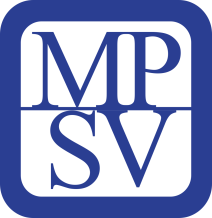 Moravskoslezský kraj, Frenštát p. R., Kopřivnice, Nový Jičín, městys Suchdol n. O., obce Bartošovice, Bordovice, Bernartice nad Odrou, Hladké Životice, Hodslavice, Rybí, Kunín, Sedlnice, Starý Jičín, Šenov u N. Jičína a Životice u N. Jičína. Nadační fond Českého rozhlasu ze sbírky Světluška a společnosti COOP Jednota Hodonín, s.d. a Pila Příbor, s. r. o..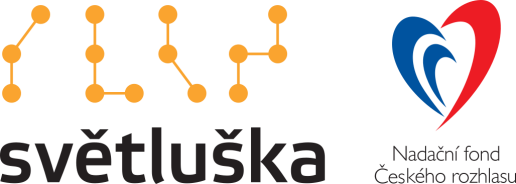 Přijímáme dobrovolníkypro pomoc nevidomým a slabozrakým.Informace zájemcům o dobrovolnictví nebo o službu dobrovolníků poskytne – oblastní koordinátor dobrovolníků Petr Jasinský tel.:  778 768 381.KONTAKTNÍ A REDAKČNÍ ÚDAJESjednocená organizace nevidomých a slabozrakých České republiky, zapsaný spolek (SONS ČR, z. s.)Oblastní odbočka v Novém JičíněSokolovská 617/9, 741 01 Nový JičínIČ: 65399447, DIČ: CZ 65399447Bankovní spojení: 212092074/0300 - ČSOB - N. Jičínweb.: www.sonsnj.cz, mobil: 776 488 164 (Hyvnar)e-mail: novyjicin-odbocka@sons.czbudova u autobusového nádraží, 1. patro na konci schodiště vpravo.  PORADENSKÉ HODINY A PŮJČOVNA
KOMPENZAČNÍCH POMŮCEK:Pondělí: 	8:00-12:00 a 12:30-16:30Středa: 	8:00-12:00 a 12:30-16:00Jinak po předchozí domluvě.Neprodejná tiskovinaTermíny nejbližších akcíTermíny nejbližších akcístr.18.02.21Setkání s historií regionu NJ825.02.21Online beseda s hostem804.03.21Diskusní klub u kávy725.03.21Online beseda s hostem